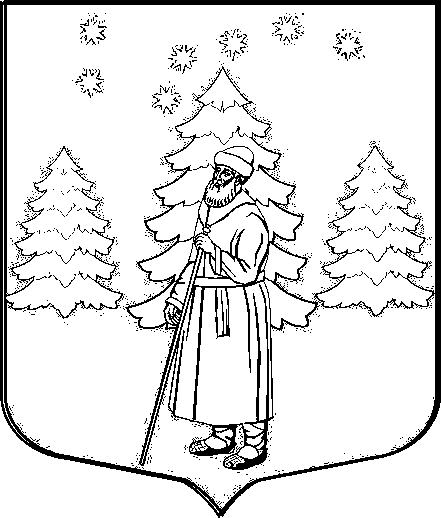 АДМИНИСТРАЦИЯ СУСАНИНСКОГО СЕЛЬСКОГО ПОСЕЛЕНИЯГАТЧИНСКОГО МУНИЦИПАЛЬНОГО РАЙОНАЛЕНИНГРАДСКОЙ ОБЛАСТИП О С Т А Н О В Л Е Н И Е02 марта 2021                                                         	       		                      № 71В соответствии с Федеральным законом от 27.07.2010 № 210-ФЗ «Об организации предоставления государственных и муниципальных услуг», Федеральным законом от 19.07.2018 № 204-ФЗ «О внесении изменений в Федеральный закон «Об организации предоставления государственных и муниципальных услуг» в части установления дополнительных гарантий граждан при получении государственных и муниципальных услуг», Федеральным законом от 06.10.2013 №131-ФЗ «Об общих принципах организации местного самоуправления в Российской Федерации», Постановлением администрации Сусанинского сельского поселения от 06.04.2011 № 78 «О Порядке разработки и утверждения Административных регламентов исполнения муниципальных функций и Административных регламентов предоставления муниципальных услуг муниципального образования «Сусанинское сельское поселение», руководствуясь Уставом муниципального образования «Сусанинское сельское поселение»П О С Т А Н О В Л Я Е Т:Внести изменения в Административный регламент по предоставлению муниципальной услуги «Организация предоставления во владение и (или) в пользование объектов имущества, включенных в перечень муниципального имущества, предназначенного для предоставления во владение и (или пользование) субъектам малого и среднего предпринимательства и организациям, образующим инфраструктуру поддержки субъектов малого и среднего предпринимательства», утвержденный Постановлением администрации от 11.04.2019 № 186, изложив пункт 2.2. в следующей редакции:«2.2. Муниципальную услугу предоставляет:Администрация Сусанинского сельского поселения Гатчинского муниципального района Ленинградской области (далее – Администрация).В предоставлении услуги участвуют:- ГБУ ЛО «МФЦ»;- Управление федеральной налоговой службы по Ленинградской области;- Управление Федеральной службы государственной регистрации, кадастра и картографии по Ленинградской области.  Заявление на получение муниципальной услуги с комплектом документов принимается:1) при личной явке:в филиалах, отделах, удаленных рабочих местах ГБУ ЛО «МФЦ» (при наличии соглашения);2) без личной явки:почтовым отправлением в Администрацию;в электронной форме через личный кабинет заявителя на ПГУ ЛО/ЕПГУ.Заявитель может записаться на прием для подачи заявления о предоставлении услуги следующими способами:1) посредством ПГУ ЛО/ЕПГУ - в МФЦ;2) посредством сайта МФЦ (при технической реализации) - в МФЦ;3) по телефону - в МФЦ.Для записи заявитель выбирает любую свободную для приема дату и время в пределах установленного в МФЦ графика приема заявителей.»Настоящее Постановление вступает в силу со дня официального опубликования в сетевом издании «Гатчинская правда.ру» и подлежит размещению на официальном сайте муниципального образования Сусанинское сельское поселение.Контроль за исполнением настоящего постановления оставляю за собой.Глава администрацииСусанинского сельского поселения                                                Е.В. БордовскаяО внесении изменений в Административный регламент по предоставлению муниципальной услуги «Организация предоставления во владение и (или) в пользование объектов имущества, включенных в перечень муниципального имущества, предназначенного для предоставления во владение и (или пользование) субъектам малого и среднего предпринимательства и организациям, образующим инфраструктуру поддержки субъектов малого и среднего предпринимательства», утвержденный Постановлением администрации от 11.04.2019 № 186